Salinity and Temperature profiles of Argo float WMO= 1900693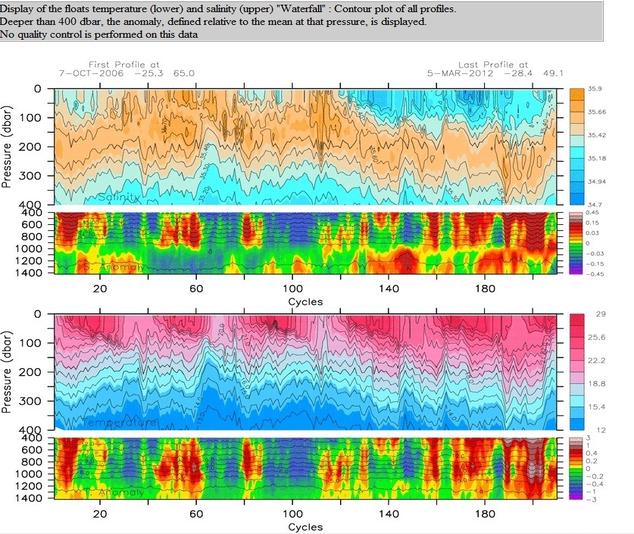 Salinity and Temperature profiles of Argo float WMO= 5901282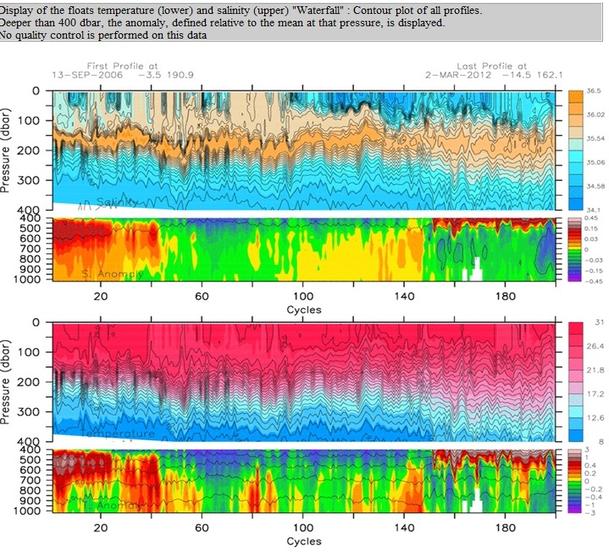 